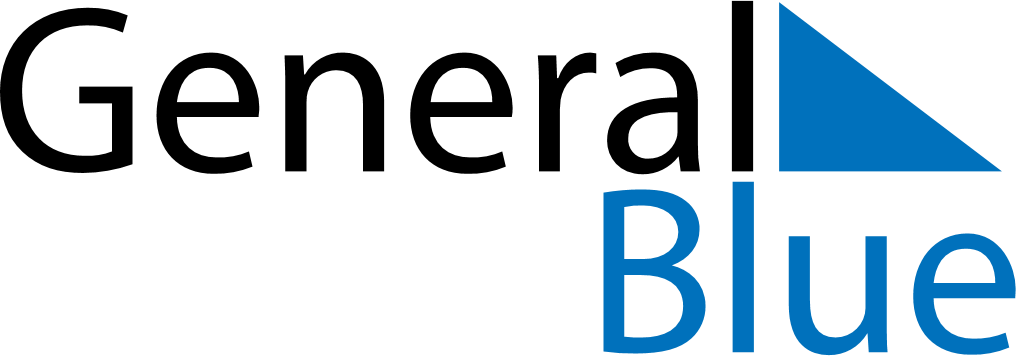 July 2021July 2021July 2021July 2021South KoreaSouth KoreaSouth KoreaMondayTuesdayWednesdayThursdayFridaySaturdaySaturdaySunday12334567891010111213141516171718Constitution DayConstitution Day192021222324242526272829303131